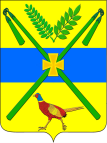 АДМИНИСТРАЦИЯ ЧЕЛБАССКОГО СЕЛЬСКОГО ПОСЕЛЕНИЯКАНЕВСКОГО РАЙОНАПОСТАНОВЛЕНИЕот 29.11.2019	№ 136станица ЧелбасскаяО внесении изменений в постановление администрации Челбасского сельского поселения Каневского района от 1 сентября 2017 года № 111 «Об утверждении муниципальной программы Челбасского сельского поселения Каневского района «Комплексное и устойчивое развитие Челбасского сельского поселения Каневского района в сфере дорожного хозяйства» на 2018-2020 годы»В соответствии с Федеральным законом от 6 октября 2003 года № 131-ФЗ «Об общих принципах организации местного самоуправления в Российской Федерации», со статьей 179 Бюджетного кодекса Российской Федерации, постановлением администрации Челбасского сельского поселения Каневского района от 21 августа 2017 года № 97 «Об утверждении Перечня муниципаль-ных программ администрации Челбасского сельского поселения Каневского района», в целях комплексного и устойчивого развития дорожного хозяйства в Челбасском сельском поселении Каневского района  п о с т а н о в л я ю:1. Внести в постановление администрации Челбасского сельского поселения Каневского района от 1 сентября 2017 года № 111 «Об утверждении муниципальной программы Челбасского сельского поселения Каневского района «Комплексное и устойчивое развитие Челбасского сельского поселения Каневского района в сфере дорожного хозяйства» на 2018-2020 годы» следующие изменения:- параграф 10 паспорта муниципальной программы Челбасского сельского поселения Каневского района «Комплексное и устойчивое развитие Челбасского сельского поселения Каневского района в сфере дорожного хозяйства» на 2018-2020 годы изложить в следующей редакции: - таблицу № 2 изложить в следующей редакции:«Перечень основных мероприятий муниципальной программы «Комплексное и устойчивое развитие Челбасского сельского поселения Каневского района в сфере дорожного хозяйства» на 2018-2020 годыТаблица №2»- таблицу № 3 изложить в следующей редакции:«Таблица №3 »2.Постановление администрации Челбасского сельского поселения Каневского района от 11 октября 2019 года № 106 «О внесении изменений в постановление администрации Челбасского сельского поселения Каневского района от 1 сентября 2017 года № 111 «Об утверждении муниципальной программы Челбасского сельского поселения Каневского района «Комплексное и устойчивое развитие Челбасского сельского поселения Каневского района в сфере дорожного хозяйства» на 2018-2020 годы» считать утратившим силу.3.Общему отделу администрации Челбасского сельского поселения Каневского района (Скрыпникова Р.П.) разместить настоящее постановление на официальном сайте Челбасского сельского поселения Каневского района в информационно-телекоммуникационной сети «Интернет» (http://www.chelbasskaya.ru/).4.Контроль за выполнением настоящего постановления возложить на заместителя главы, начальника общего отдела администрации Челбасского сельского поселения Каневского района Ю.Н.Русого 5.Постановление вступает в силу со дня его подписания.Глава Челбасского сельского поселенияКаневского района                                                                                     А.В. КозловОбъемы бюджетных ассигнований муниципальной программыОбщий объем финансирования муниципальной программы составляет48051,5 тыс. рублей,в том числе по годам реализации:2018 год – 15925,6 тыс. рублей2019 год – 13153,4 тыс. рублей2020 год – 18972,5 тыс. рублейисточник финансирования – средства бюджета Челбасского сельского поселения и краевой бюджет№п/пНаименование мероприятияИсточники финансированияОбъем финансирования, всего (тыс. руб.)Сумма в год, тыс. руб.Сумма в год, тыс. руб.Сумма в год, тыс. руб.Непосредственный результат реализации мероприятияУчастник муниципальной программы№п/пНаименование мероприятияИсточники финансированияОбъем финансирования, всего (тыс. руб.)201820192020Непосредственный результат реализации мероприятияУчастник муниципальной программы123456781.Основное мероприятие №1 «Содержание и ремонт автомобильных дорог общего пользования в Челбасском сельского поселения Каневского района»всего48051,515925,613153,418972,5Повышение качества дорогАдминистрация Челбасского сельского поселения Каневского района1.Основное мероприятие №1 «Содержание и ремонт автомобильных дорог общего пользования в Челбасском сельского поселения Каневского района»Местный бюджет16418,74843,34835,46740,0Повышение качества дорогАдминистрация Челбасского сельского поселения Каневского района1.Основное мероприятие №1 «Содержание и ремонт автомобильных дорог общего пользования в Челбасском сельского поселения Каневского района»Краевой бюджет31632,811082,38318,012232,5Повышение качества дорогАдминистрация Челбасского сельского поселения Каневского района1.Основное мероприятие №1 «Содержание и ремонт автомобильных дорог общего пользования в Челбасском сельского поселения Каневского района»Федеральный бюджет0,00,00,00,0Повышение качества дорогАдминистрация Челбасского сельского поселения Каневского района1.Основное мероприятие №1 «Содержание и ремонт автомобильных дорог общего пользования в Челбасском сельского поселения Каневского района»Внебюджетные источники0,00,00,00,0Повышение качества дорогАдминистрация Челбасского сельского поселения Каневского района1.В том числе:Повышение качества дорогАдминистрация Челбасского сельского поселения Каневского района1.1Содержание и ремонт автомобильных дорог общего пользования, в том числе дорог в поселениях (за исключением автомобильных дорог федерального значения): текущий ремонт, содержание дорожного покрытия, ремонт и установка дорожных знаков, грейдирование, приобретение материалов, оплата ГСМ, кошение травы вдоль дорожного покрытия, обрезка деревьев вдоль дорожного покрытия и т.д.)всего13892,23942,84209,45740,0Повышение качества дорогАдминистрация Челбасского сельского поселения Каневского района1.1Содержание и ремонт автомобильных дорог общего пользования, в том числе дорог в поселениях (за исключением автомобильных дорог федерального значения): текущий ремонт, содержание дорожного покрытия, ремонт и установка дорожных знаков, грейдирование, приобретение материалов, оплата ГСМ, кошение травы вдоль дорожного покрытия, обрезка деревьев вдоль дорожного покрытия и т.д.)Местный бюджет13892,23942,84209,45740,0Повышение качества дорогАдминистрация Челбасского сельского поселения Каневского района1.1Содержание и ремонт автомобильных дорог общего пользования, в том числе дорог в поселениях (за исключением автомобильных дорог федерального значения): текущий ремонт, содержание дорожного покрытия, ремонт и установка дорожных знаков, грейдирование, приобретение материалов, оплата ГСМ, кошение травы вдоль дорожного покрытия, обрезка деревьев вдоль дорожного покрытия и т.д.)Краевой бюджет0,00,00,00,0Повышение качества дорогАдминистрация Челбасского сельского поселения Каневского района1.1Содержание и ремонт автомобильных дорог общего пользования, в том числе дорог в поселениях (за исключением автомобильных дорог федерального значения): текущий ремонт, содержание дорожного покрытия, ремонт и установка дорожных знаков, грейдирование, приобретение материалов, оплата ГСМ, кошение травы вдоль дорожного покрытия, обрезка деревьев вдоль дорожного покрытия и т.д.)Федеральный бюджет0,00,00,00,0Повышение качества дорогАдминистрация Челбасского сельского поселения Каневского района1.1Содержание и ремонт автомобильных дорог общего пользования, в том числе дорог в поселениях (за исключением автомобильных дорог федерального значения): текущий ремонт, содержание дорожного покрытия, ремонт и установка дорожных знаков, грейдирование, приобретение материалов, оплата ГСМ, кошение травы вдоль дорожного покрытия, обрезка деревьев вдоль дорожного покрытия и т.д.)Внебюджетные источники0,00,00,00,0Повышение качества дорогАдминистрация Челбасского сельского поселения Каневского района1.2Строительство, реконструкция, капитальный ремонт и ремонт автомобильных дорог общего пользования местного значения на территории Краснодарского края:ремонт улицы Набережной от ПК0+00 (ул. Шевченко) до ПК 11+88 в станице Челбасской;ремонт улицы Запорожской от ПК0+00 (ул. Первомайская) до ПК4+91, от ПК5+51 (ул. Красноармейская) до ПК7+51 в станице Челбасской.всего20926,811982,88944,00,0Повышение качества дорогАдминистрация Челбасского сельского поселения Каневского района1.2Строительство, реконструкция, капитальный ремонт и ремонт автомобильных дорог общего пользования местного значения на территории Краснодарского края:ремонт улицы Набережной от ПК0+00 (ул. Шевченко) до ПК 11+88 в станице Челбасской;ремонт улицы Запорожской от ПК0+00 (ул. Первомайская) до ПК4+91, от ПК5+51 (ул. Красноармейская) до ПК7+51 в станице Челбасской.Местный бюджет1526,5900,5626,00,0Повышение качества дорогАдминистрация Челбасского сельского поселения Каневского района1.2Строительство, реконструкция, капитальный ремонт и ремонт автомобильных дорог общего пользования местного значения на территории Краснодарского края:ремонт улицы Набережной от ПК0+00 (ул. Шевченко) до ПК 11+88 в станице Челбасской;ремонт улицы Запорожской от ПК0+00 (ул. Первомайская) до ПК4+91, от ПК5+51 (ул. Красноармейская) до ПК7+51 в станице Челбасской.Краевой бюджет19400,311082,38318,00,0Повышение качества дорогАдминистрация Челбасского сельского поселения Каневского района1.2Строительство, реконструкция, капитальный ремонт и ремонт автомобильных дорог общего пользования местного значения на территории Краснодарского края:ремонт улицы Набережной от ПК0+00 (ул. Шевченко) до ПК 11+88 в станице Челбасской;ремонт улицы Запорожской от ПК0+00 (ул. Первомайская) до ПК4+91, от ПК5+51 (ул. Красноармейская) до ПК7+51 в станице Челбасской.Федеральный бюджет0,00,00,00,0Повышение качества дорогАдминистрация Челбасского сельского поселения Каневского района1.2Строительство, реконструкция, капитальный ремонт и ремонт автомобильных дорог общего пользования местного значения на территории Краснодарского края:ремонт улицы Набережной от ПК0+00 (ул. Шевченко) до ПК 11+88 в станице Челбасской;ремонт улицы Запорожской от ПК0+00 (ул. Первомайская) до ПК4+91, от ПК5+51 (ул. Красноармейская) до ПК7+51 в станице Челбасской.Внебюджетные источники0,00,00,00,0Повышение качества дорогАдминистрация Челбасского сельского поселения Каневского района1.3Строительство, реконструкция, капитальный ремонт и ремонт автомобильных дорог общего пользования местного значения на территории Краснодарского края:- ремонт ул. Коммунаров от ПК 0+00 (ул. Красноармейская) до ПК 3+24, от ПК 4+16 до ПК 6+32, от ПК 6+92 до ПК 8+14 в ст-це Челбасской;- ремонт ул. Комсомольской от ПК 0+00 (ул. Октябрьская) до ПК 4+45 в ст-це Челбасской;- ремонт ул. Ленина от ПК 0+00 (ул. Коминтерна) до ПК 1+84 (ул. Красноармейская) в ст-це Челбасской;- ремонт ул. Базарной от ПК 0+00 (ул. Комсомольская) до ПК 1+20 (ул. Красная) в ст-це Челбасской.всего13232,50,00,013232,5Повышение качества дорогАдминистрация Челбасского сельского поселения Каневского района1.3Строительство, реконструкция, капитальный ремонт и ремонт автомобильных дорог общего пользования местного значения на территории Краснодарского края:- ремонт ул. Коммунаров от ПК 0+00 (ул. Красноармейская) до ПК 3+24, от ПК 4+16 до ПК 6+32, от ПК 6+92 до ПК 8+14 в ст-це Челбасской;- ремонт ул. Комсомольской от ПК 0+00 (ул. Октябрьская) до ПК 4+45 в ст-це Челбасской;- ремонт ул. Ленина от ПК 0+00 (ул. Коминтерна) до ПК 1+84 (ул. Красноармейская) в ст-це Челбасской;- ремонт ул. Базарной от ПК 0+00 (ул. Комсомольская) до ПК 1+20 (ул. Красная) в ст-це Челбасской.Местный бюджет1000,00,00,01000,0Повышение качества дорогАдминистрация Челбасского сельского поселения Каневского района1.3Строительство, реконструкция, капитальный ремонт и ремонт автомобильных дорог общего пользования местного значения на территории Краснодарского края:- ремонт ул. Коммунаров от ПК 0+00 (ул. Красноармейская) до ПК 3+24, от ПК 4+16 до ПК 6+32, от ПК 6+92 до ПК 8+14 в ст-це Челбасской;- ремонт ул. Комсомольской от ПК 0+00 (ул. Октябрьская) до ПК 4+45 в ст-це Челбасской;- ремонт ул. Ленина от ПК 0+00 (ул. Коминтерна) до ПК 1+84 (ул. Красноармейская) в ст-це Челбасской;- ремонт ул. Базарной от ПК 0+00 (ул. Комсомольская) до ПК 1+20 (ул. Красная) в ст-це Челбасской.Краевой бюджет12232,50,00,012232,5Повышение качества дорогАдминистрация Челбасского сельского поселения Каневского района1.3Строительство, реконструкция, капитальный ремонт и ремонт автомобильных дорог общего пользования местного значения на территории Краснодарского края:- ремонт ул. Коммунаров от ПК 0+00 (ул. Красноармейская) до ПК 3+24, от ПК 4+16 до ПК 6+32, от ПК 6+92 до ПК 8+14 в ст-це Челбасской;- ремонт ул. Комсомольской от ПК 0+00 (ул. Октябрьская) до ПК 4+45 в ст-це Челбасской;- ремонт ул. Ленина от ПК 0+00 (ул. Коминтерна) до ПК 1+84 (ул. Красноармейская) в ст-це Челбасской;- ремонт ул. Базарной от ПК 0+00 (ул. Комсомольская) до ПК 1+20 (ул. Красная) в ст-це Челбасской.Федеральный бюджет0,00,00,00,0Повышение качества дорогАдминистрация Челбасского сельского поселения Каневского района1.3Строительство, реконструкция, капитальный ремонт и ремонт автомобильных дорог общего пользования местного значения на территории Краснодарского края:- ремонт ул. Коммунаров от ПК 0+00 (ул. Красноармейская) до ПК 3+24, от ПК 4+16 до ПК 6+32, от ПК 6+92 до ПК 8+14 в ст-це Челбасской;- ремонт ул. Комсомольской от ПК 0+00 (ул. Октябрьская) до ПК 4+45 в ст-це Челбасской;- ремонт ул. Ленина от ПК 0+00 (ул. Коминтерна) до ПК 1+84 (ул. Красноармейская) в ст-це Челбасской;- ремонт ул. Базарной от ПК 0+00 (ул. Комсомольская) до ПК 1+20 (ул. Красная) в ст-це Челбасской.Внебюджетные источники0,00,00,00,0Повышение качества дорогАдминистрация Челбасского сельского поселения Каневского районаВСЕГО:всего48051,515925,613153,418972,5ВСЕГО:Местный бюджет16418,74843,34835,46740,0ВСЕГО:Краевой бюджет31632,811082,38318,012232,5ВСЕГО:Федеральный бюджет0,00,00,00,0ВСЕГО:Внебюджетные источники0,00,00,00,0Наименование мероприятияОбщий объем финансирования (тыс. руб.)2018 год2019 год2020 год  Основное мероприятие №1 «Содержание и ремонт автомобильных дорог общего пользования в Челбасском сельского поселения Каневского района»48051,515925,613153,418972,5ВСЕГО:48051,515925,613153,418972,5